Besluitenlijst vast bureau van 28 februari 2022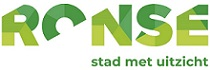 